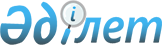 О внесении изменений и дополнения в решение Майского районного маслихата (XXVII сессия, V созыв) от 24 декабря 2013 года N 1/27 "О Майском районном бюджете на 2014 - 2016 годы"Решение маслихата Майского района Павлодарской области от 04 февраля 2014 года N 1/29. Зарегистрировано Департаментом юстиции Павлодарской области 12 февраля 2014 года N 3689      Примечание РЦПИ.

      В тексте документа сохранена пунктуация и орфография оригинала.

      В соответствии с подпунктом 4) пункта 2 статьи 106 и пунктом 5 статьи 109 Бюджетного кодекса Республики Казахстан, подпунктом 1) пункта 1 статьи 6 Закона Республики Казахстан "О местном государственном управлении и самоуправлении в Республике Казахстан" и  решением сессии областного маслихата от 10 января 2014 года N 233/28 "О внесении изменений и дополнений в решение областного маслихата (ХХVІ (внеочередная) сессия, V созыв) от 13 декабря 2013 года N 198/26 "Об областном бюджете на 2014-2016 годы" Майский районный маслихат РЕШИЛ:



      1. Внести в решение Майского районного маслихата (XХVII сессия, V созыв) от 24 декабря 2013 года N 1/27 "О Майском районном бюджете на 2014-2016 годы" (зарегистрированное в Реестре государственной регистрации нормативных правовых актов 10 января 2014 года за N 3663, опубликованное в районной газете "Шамшырақ" от 18 января 2014 года N 2) следующие изменения и дополнение:



      в пункте 1:

      в подпункте 1):

      цифры "1636633" заменить цифрами "1769580";

      цифры "1263404" заменить цифрами "1396351";

      в подпункте 2) цифры "1636633" заменить цифрами "1779932";

      в подпункте 3):

      цифры "-4613" заменить цифрами "89839";

      дополнить абзацем следующего содержания:

      "бюджетные кредиты – 94452 тысячи тенге;";

      подпункт 5) изложить в следующей редакции:

      "дефицит бюджета – -100191 тысяча тенге;";

      подпункт 6) изложить в следующей редакции:

      "финансирование дефицита бюджета – 100191 тысяча тенге.";



      приложения 1, 5 к указанному решению изложить в новой редакции согласно приложениям 1, 2 к настоящему решению.



      2. Контроль за выполнением настоящего решения возложить на постоянную комиссию районного маслихата по вопросам социально-экономического развития и бюджета.



      3. Настоящее решение вводится в действие с 1 января 2014 года.      Председатель сессии                        Ш. Кожаханова      Секретарь районного маслихата              Г. Арынов

Приложение 1      

к решению Майского     

районного маслихата    

(ХХІХ сессия, V созыв)    

N 1/29 от 4 февраля 2014 годаПриложение 1       

к решению Майского    

районного маслихата     

(ХХVІІ сессия, V созыв)  

N 1/27 от 24 декабря 2013 года Районный бюджет на 2014 год (с изменениями и дополнением)

Приложение 2      

к решению Майского     

районного маслихата    

(ХХІХ сессия, V созыв)    

N 1/29 от 4 февраля 2014 годаПриложение 5       

к решению Майского    

районного маслихата     

(ХХVІІ сессия, V созыв)  

N 1/27 от 24 декабря 2013 года Бюджетные программы района в сельских округах на 2014 год
					© 2012. РГП на ПХВ «Институт законодательства и правовой информации Республики Казахстан» Министерства юстиции Республики Казахстан
				КатегорияКатегорияКатегорияКатегорияСумма (тыс. тенге)КлассКлассКлассСумма (тыс. тенге)ПодклассПодклассСумма (тыс. тенге)НаименованиеСумма (тыс. тенге)I. Доходы17695801Налоговые поступления36459901Подоходный налог907902Индивидуальный подоходный налог9079003Социальный налог705901Социальный налог7059004Налоги на собственность1975861Налоги на имущество1786123Земельный налог21724Налог на транспортные средства158255Единый земельный налог97705Внутренние налоги на товары, работы, услуги42342Акцизы4333Поступления за использование природных и других ресурсов21724Сборы за ведение профессиональной и предпринимательской деятельности162908Обязательные платежи, взимаемые за совершение юридически значимых действий и (или) выдачу документов уполномоченными на то государственными органами или должностными лицами13991Государственная пошлина13992Неналоговые поступления863001Доходы от государственной собственности10545Доходы от аренды имущества, находящегося в государственной собственности10487Вознаграждения по кредитам, выданным из государственного бюджета606Прочие неналоговые поступления75761Прочие неналоговые поступления75764Поступления трансфертов139635102Трансферты из вышестоящих органов государственного управления13963512Трансферты из областного бюджета1396351Функциональная группаФункциональная группаФункциональная группаФункциональная группаФункциональная группаСумма (тыс. тенге)Функциональная подгруппаФункциональная подгруппаФункциональная подгруппаФункциональная подгруппаСумма (тыс. тенге)Администратор бюджетных программАдминистратор бюджетных программАдминистратор бюджетных программСумма (тыс. тенге)ПрограммаПрограммаСумма (тыс. тенге)НаименованиеСумма (тыс. тенге)ІІ. Затраты177993201Государственные услуги общего характера2497901Представительные, исполнительные и другие органы, выполняющие общие функции государственного управления225326112Аппарат маслихата района (города областного значения)16436001Услуги по обеспечению деятельности маслихата района (города областного значения)12611003Капитальные расходы государственного органа3825122Аппарат акима района (города областного значения)63233001Услуги по обеспечению деятельности акима района (города областного значения)52733003Капитальные расходы государственного органа10500123Аппарат акима района в городе, города районного значения, поселка, села, сельского округа145657001Услуги по обеспечению деятельности акима района в городе, города районного значения, поселка, села, сельского округа145357022Капитальные расходы государственного органа3002Финансовая деятельность10684452Отдел финансов района (города областного значения)10684001Услуги по реализации государственной политики в области исполнения бюджета района (города областного значения) и управления коммунальной собственностью района (города областного значения)9999003Проведение оценки имущества в целях налогообложения6855Планирование и статистическая деятельность13780453Отдел экономики и бюджетного планирования района (города областного значения)13780001Услуги по реализации государственной политики в области формирования и развития экономической политики, системы государственного планирования и управления района (города областного значения)13595004Капитальные расходы государственного органа18502Оборона42121Военные нужды3212122Аппарат акима района (города областного значения)3212005Мероприятия в рамках исполнения всеобщей воинской обязанности32122Организация работы по чрезвычайным ситуациям1000122Аппарат акима района (города областного значения)1000006Предупреждение и ликвидация чрезвычайных ситуаций масштаба района (города областного значения)600007Мероприятия по профилактике и тушению степных пожаров районного (городского) масштаба, а также пожаров в населенных пунктах, в которых не созданы органы государственной противопожарной службы40004Образование10074681Дошкольное воспитание и обучение113202123Аппарат акима района в городе, города районного значения, поселка, села, сельского округа104452004Обеспечение деятельности организаций дошкольного воспитания и обучения21743041Реализация государственного образовательного заказа в дошкольных организациях образования82709464Отдел образования района (города областного значения)8750040Реализация государственного образовательного заказа в дошкольных организациях образования87502Начальное, основное среднее и общее среднее образование850984123Аппарат акима района в городе, города районного значения, поселка, села, сельского округа9500005Организация бесплатного подвоза учащихся до школы и обратно в сельской местности9500464Отдел образования района (города областного значения)841484003Общеобразовательное обучение791981006Дополнительное образование для детей495039Прочие услуги в области образования43282464Отдел образования района (города областного значения)43282001Услуги по реализации государственной политики на местном уровне в области образования13415005Приобретение и доставка учебников, учебно-методических комплексов для государственных учреждений образования района (города областного значения)8567007Проведение школьных олимпиад, внешкольных мероприятий и конкурсов районного (городского) масштаба285012Капитальные расходы государственных органов89015Ежемесячная выплата денежных средств опекунам (попечителям) на содержание ребенка-сироты (детей-сирот), и ребенка (детей), оставшегося без попечения родителей4904067Капитальные расходы подведомственных государственных учреждений и организаций1602206Социальная помощь и социальное обеспечение1077892Социальная помощь88778123Аппарат акима района в городе, города районного значения, поселка, села, сельского округа7787003Оказание социальной помощи нуждающимся гражданам на дому7787451Отдел занятости и социальных программ района (города областного значения)80991002Программа занятости21977004Оказание социальной помощи на приобретение топлива специалистам здравоохранения, образования, социального обеспечения, культуры, спорта и ветеринарии в сельской местности в соответствии с законодательством Республики Казахстан7352005Государственная адресная социальная помощь7104007Социальная помощь отдельным категориям нуждающихся граждан по решениям местных представительных органов33819010Материальное обеспечение детей-инвалидов, воспитывающихся и обучающихся на дому533014Оказание социальной помощи нуждающимся гражданам на дому543016Государственные пособия на детей до 18 лет7112017Обеспечение нуждающихся инвалидов обязательными гигиеническими средствами и предоставление услуг специалистами жестового языка, индивидуальными помощниками в соответствии с индивидуальной программой реабилитации инвалида25519Прочие услуги в области социальной помощи и социального обеспечения19011451Отдел занятости и социальных программ района (города областного значения)19011001Услуги по реализации государственной политики на местном уровне в области обеспечения занятости и реализации социальных программ для населения18248011Оплата услуг по зачислению, выплате и доставке пособий и других социальных выплат613021Капитальные расходы государственных органов15007Жилищно-коммунальное хозяйство1239071Жилищное хозяйство10352123Аппарат акима района в городе, города районного значения, поселка, села, сельского округа6900027Ремонт и благоустройство объектов в рамках развития городов и сельских населенных пунктов по Дорожной карте занятости 20206900458Отдел жилищно-коммунального хозяйства, пассажирского транспорта и автомобильных дорог района (города областного значения)893041Ремонт и благоустройство объектов в рамках развития городов и сельских населенных пунктов по Дорожной карте занятости 2020893464Отдел образования района (города областного значения)2559026Ремонт объектов в рамках развития городов и сельских населенных пунктов по Дорожной карте занятости 202025592Коммунальное хозяйство86526123Аппарат акима района в городе, города районного значения, поселка, села, сельского округа753014Организация водоснабжения населенных пунктов753458Отдел жилищно-коммунального хозяйства, пассажирского транспорта и автомобильных дорог района (города областного значения)34303012Функционирование системы водоснабжения и водоотведения34303472Отдел строительства, архитектуры и градостроительства района (города областного значения)51470006Развитие системы водоснабжения и водоотведения514703Благоустройство населенных пунктов27029123Аппарат акима района в городе, города районного значения, поселка, села, сельского округа23029008Освещение улиц населенных пунктов19273011Благоустройство и озеленение населенных пунктов3756458Отдел жилищно-коммунального хозяйства, пассажирского транспорта и автомобильных дорог района (города областного значения)4000016Обеспечение санитарии населенных пунктов400008Культура, спорт, туризм и информационное пространство1540941Деятельность в области культуры107812123Аппарат акима района в городе, города районного значения, поселка, села, сельского округа84575006Поддержка культурно-досуговой работы на местном уровне84575457Отдел культуры, развития языков, физической культуры и спорта района (города областного значения)23237003Поддержка культурно-досуговой работы20744015Обеспечение сохранности историко-культурного наследия и доступа к ним24932Спорт2625457Отдел культуры, развития языков, физической культуры и спорта района (города областного значения)2625009Проведение спортивных соревнований на районном (города областного значения) уровне1091010Подготовка и участие членов сборных команд района (города областного значения) по различным видам спорта на областных спортивных соревнованиях15343Информационное пространство27169456Отдел внутренней политики района (города областного значения)3762002Услуги по проведению государственной информационной политики через газеты и журналы3762457Отдел культуры, развития языков, физической культуры и спорта района (города областного значения)23407006Функционирование районных (городских) библиотек23231007Развитие государственного языка и других языков народа Казахстана1769Прочие услуги по организации культуры, спорта, туризма и информационного пространства16488456Отдел внутренней политики района (города областного значения)7499001Услуги по реализации государственной политики на местном уровне в области информации, укрепления государственности и формирования социального оптимизма граждан6349003Реализация мероприятий в сфере молодежной политики1000006Капитальные расходы государственного органа150457Отдел культуры, развития языков, физической культуры и спорта района (города областного значения)8989001Услуги по реализации государственной политики на местном уровне в области культуры, развития языков, физической культуры и спорта6839032Капитальные расходы подведомственных государственных учреждений и организаций215010Сельское, водное, лесное, рыбное хозяйство, особо охраняемые природные территории, охрана окружающей среды и животного мира, земельные отношения701881Сельское хозяйство24499453Отдел экономики и бюджетного планирования района (города областного значения)9362099Реализация мер по оказанию социальной поддержки специалистов9362473Отдел ветеринарии района (города областного значения)15137001Услуги по реализации государственной политики на местном уровне в сфере ветеринарии6637005Обеспечение функционирования скотомогильников (биотермических ям)577006Организация санитарного убоя больных животных7232007Организация отлова и уничтожения бродячих собак и кошек6916Земельные отношения5079463Отдел земельных отношений района (города областного значения)5079001Услуги по реализации государственной политики в области регулирования земельных отношений на территории района (города областного значения)50799Прочие услуги в области сельского, водного, лесного, рыбного хозяйства, охраны окружающей среды и земельных отношений40610473Отдел ветеринарии района (города областного значения)40610011Проведение противоэпизоотических мероприятий4061011Промышленность, архитектурная, градостроительная и строительная деятельность105602Архитектурная, градостроительная и строительная деятельность10560472Отдел строительства, архитектуры и градостроительства района (города областного значения)10560001Услуги по реализации государственной политики в области строительства, архитектуры и градостроительства на местном уровне6560013Разработка схем градостроительного развития территории района, генеральных планов городов районного (областного) значения, поселков и иных сельских населенных пунктов400012Транспорт и коммуникации109941Автомобильный транспорт10261123Аппарат акима района в городе, города районного значения, поселка, села, сельского округа5119013Обеспечение функционирования автомобильных дорог в городах районного значения, поселках, селах, сельских округах5119458Отдел жилищно-коммунального хозяйства, пассажирского транспорта и автомобильных дорог района (города областного значения)5142023Обеспечение функционирования автомобильных дорог51429Прочие услуги с сфере транспорта и коммуникаций733458Отдел жилищно-коммунального хозяйства, пассажирского транспорта и автомобильных дорог района (города областного значения)733024Организация внутрипоселковых (внутригородских), пригородных и внутрирайонных общественных пассажирских перевозок73313Прочие409249Прочие40924452Отдел финансов района (города областного значения)1800012Резерв местного исполнительного органа района (города областного значения)1800454Отдел предпринимательства и сельского хозяйства района (города областного значения)9866001Услуги по реализации государственной политики на местном уровне в области развития предпринимательства, сельского хозяйства9531007Капитальные расходы государственного органа335458Отдел жилищно-коммунального хозяйства, пассажирского транспорта и автомобильных дорог района (города областного значения)29258001Услуги по реализации государственной политики на местном уровне в области жилищно-коммунального хозяйства, пассажирского транспорта и автомобильных дорог18354013Капитальные расходы государственного органа150040Реализация мер по содействию экономическому развитию регионов в рамках Программы "Развитие регионов"1075414Обслуживание долга61Обслуживание долга6452Отдел финансов района (города областного значения)6013Обслуживание долга местных исполнительных органов по выплате вознаграждений и иных платежей по займам из областного бюджета6ІІІ. ЧИСТОЕ БЮДЖЕТНОЕ КРЕДИТОВАНИЕ89839Бюджетные кредиты9445210Сельское, водное, лесное, рыбное хозяйство, особо охраняемые природные территории, охрана окружающей среды и животного мира, земельные отношения944521Сельское хозяйство94452453Отдел экономики и бюджетного планирования района (города областного значения)94452006Бюджетные кредиты для реализации мер социальной поддержки специалистов944525Погашение бюджетных кредитов461301Погашение бюджетных кредитов46131Погашение бюджетных кредитов выданных из государственного бюджета4613ІV. САЛЬДО ПО ОПЕРАЦИЯМ С ФИНАНСОВЫМИ АКТИВАМИ0V. ДЕФИЦИТ (ПРОФИЦИТ) БЮДЖЕТА-100191VІ. ФИНАНСИРОВАНИЕ ДЕФИЦИТА (ИСПОЛЬЗОВАНИЕ ПРОФИЦИТА) БЮДЖЕТА1001917Поступления займов9445201Внутренние государственные займы944522Договоры займа9445216Погашение займов46131Погашение займов4613452Отдел финансов района (города областного значения)4613008Погашение долга местного исполнительного органа перед вышестоящим бюджетом46138Используемые остатки бюджетных средств1035201Остатки бюджетных средств103521Свободные остатки бюджетных средств10352Функциональная группаФункциональная группаФункциональная группаФункциональная группаФункциональная группаФункциональная подгруппаФункциональная подгруппаФункциональная подгруппаФункциональная подгруппаАдминистраторАдминистраторАдминистраторПрограммаПрограммаНаименованиеАппарат акима села Акжар
11123001Услуги по обеспечению деятельности акима района в городе, города районного значения, поселка, села, сельского округа73123008Освещение улиц населенных пунктов011Благоустройство и озеленение населенных пунктов81123006Поддержка культурно-досуговой работы на местном уровне121123013Обеспечение функционирования автомобильных дорог в городах районного значения, поселках, селах, сельских округахАппарат акима Майского сельского округа
11123001Услуги по обеспечению деятельности акима района в городе, города районного значения, поселка, села, сельского округа42123005Организация бесплатного подвоза учащихся до школы и обратно в сельской местности62123003Оказание социальной помощи нуждающимся гражданам на дому73123008Освещение улиц населенных пунктов011Благоустройство и озеленение населенных пунктов81123006Поддержка культурно-досуговой работы на местном уровне121123013Обеспечение функционирования автомобильных дорог в городах районного значения, поселках, селах, сельских округахАппарат акима Каратерекского сельского округа
11123001Услуги по обеспечению деятельности акима района в городе, города районного значения, поселка, села, сельского округа41123041Реализация государственного образовательного заказа в дошкольных организациях образования2123005Организация бесплатного подвоза учащихся до школы и обратно в сельской местности62123003Оказание социальной помощи нуждающимся гражданам на дому73123008Освещение улиц населенных пунктов011Благоустройство и озеленение населенных пунктов81123006Поддержка культурно-досуговой работы на местном уровне121123013Обеспечение функционирования автомобильных дорог в городах районного значения, поселках, селах, сельских округахАппарат акима села Майтубек
11123001Услуги по обеспечению деятельности акима района в городе, города районного значения, поселка, села, сельского округа62123003Оказание социальной помощи нуждающимся гражданам на дому73123008Освещение улиц населенных пунктов011Благоустройство и озеленение населенных пунктов81123006Поддержка культурно-досуговой работы на местном уровне121123013Обеспечение функционирования автомобильных дорог в городах районного значения, поселках, селах, сельских округахАппарат акима Казанского сельского округа
11123001Услуги по обеспечению деятельности акима района в городе, города районного значения, поселка, села, сельского округа42123005Организация бесплатного подвоза учащихся до школы и обратно в сельской местности62123003Оказание социальной помощи нуждающимся гражданам на дому71123027Ремонт и благоустройство объектов в рамках развития городов и сельских населенных пунктов по Дорожной карте занятости 20203123008Освещение улиц населенных пунктов011Благоустройство и озеленение населенных пунктов81123006Поддержка культурно-досуговой работы на местном уровне121123013Обеспечение функционирования автомобильных дорог в городах районного значения, поселках, селах, сельских округахАппарат акима Сатинского сельского округа
11123001Услуги по обеспечению деятельности акима района в городе, города районного значения, поселка, села, сельского округа41123041Реализация государственного образовательного заказа в дошкольных организациях образования2123005Организация бесплатного подвоза учащихся до школы и обратно в сельской местности62123003Оказание социальной помощи нуждающимся гражданам на дому71123027Ремонт и благоустройство объектов в рамках развития городов и сельских населенных пунктов по Дорожной карте занятости 20203123008Освещение улиц населенных пунктов011Благоустройство и озеленение населенных пунктов81123006Поддержка культурно-досуговой работы на местном уровне121123013Обеспечение функционирования автомобильных дорог в городах районного значения, поселках, селах, сельских округахАппарат акима Малайсаринского сельского округа
11123001Услуги по обеспечению деятельности акима района в городе, города районного значения, поселка, села, сельского округа42123005Организация бесплатного подвоза учащихся до школы и обратно в сельской местности62123003Оказание социальной помощи нуждающимся гражданам на дому71123027Ремонт и благоустройство объектов в рамках развития городов и сельских населенных пунктов по Дорожной карте занятости 20203123008Освещение улиц населенных пунктов011Благоустройство и озеленение населенных пунктов81123006Поддержка культурно-досуговой работы на местном уровне121123013Обеспечение функционирования автомобильных дорог в городах районного значения, поселках, селах, сельских округахАппарат акима Кентубекского сельского округа
11123001Услуги по обеспечению деятельности акима района в городе, города районного значения, поселка, села, сельского округа41123041Реализация государственного образовательного заказа в дошкольных организациях образования71123027Ремонт и благоустройство объектов в рамках развития городов и сельских населенных пунктов по Дорожной карте занятости 20203123008Освещение улиц населенных пунктов011Благоустройство и озеленение населенных пунктов81123006Поддержка культурно-досуговой работы на местном уровне121123013Обеспечение функционирования автомобильных дорог в городах районного значения, поселках, селах, сельских округахАппарат акима Коктубекского сельского округа
11123001Услуги по обеспечению деятельности акима района в городе, города районного значения, поселка, села, сельского округа41123004Поддержка организаций дошкольного воспитания и обучения041Реализация государственного образовательного заказа в дошкольных организациях образования42123005Организация бесплатного подвоза учащихся до школы и обратно в сельской местности62123003Оказание социальной помощи нуждающимся гражданам на дому71123027Ремонт и благоустройство объектов в рамках развития городов и сельских населенных пунктов по Дорожной карте занятости 20203123008Освещение улиц населенных пунктов011Благоустройство и озеленение населенных пунктов121123013Обеспечение функционирования автомобильных дорог в городах районного значения, поселках, селах, сельских округахАппарат акима Баскольского сельского округа
11123001Услуги по обеспечению деятельности акима района в городе, города районного значения, поселка, села, сельского округа42123005Организация бесплатного подвоза учащихся до школы и обратно в сельской местности62123003Оказание социальной помощи нуждающимся гражданам на дому73123008Освещение улиц населенных пунктов011Благоустройство и озеленение населенных пунктов81123006Поддержка культурно-досуговой работы на местном уровне121123013Обеспечение функционирования автомобильных дорог в городах районного значения, поселках, селах, сельских округахАппарат акима Акшиманского сельского округа
11123001Услуги по обеспечению деятельности акима района в городе, города районного значения, поселка, аула (села), аульного (сельского) округа41123041Реализация государственного образовательного заказа в дошкольных организациях образования72123014Организация водоснабжения населенных пунктов3123008Освещение улиц населенных пунктов011Благоустройство и озеленение населенных пунктов81123006Поддержка культурно-досуговой работы на местном уровне121123013Обеспечение функционирования автомобильных дорог в городах районного значения, поселках, селах, сельских округах